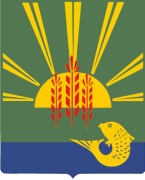 АДМИНИСТРАЦИЯХАНКАЙСКОГО МУНИЦИПАЛЬНОГО РАЙОНАПРИМОРСКОГО КРАЯПОСТАНОВЛЕНИЕс. Камень-Рыболовс. Камень-Рыболов№№О внесении изменений в административный регламент предоставления Администрацией Ханкайского муниципального района муниципальной услуги «Выдача разрешения на строительство», утвержденный постановлением Администрации Ханкайского муниципального района от 18.12.2019 № 1078-паО внесении изменений в административный регламент предоставления Администрацией Ханкайского муниципального района муниципальной услуги «Выдача разрешения на строительство», утвержденный постановлением Администрации Ханкайского муниципального района от 18.12.2019 № 1078-паВ соответствии с Градостроительным кодексом Российской Федерации, федеральными законами от 06.10.2003 № 131-ФЗ «Об общих принципах организации местного самоуправления в Российской Федерации», от 27.07.2010 № 210-ФЗ «Об организации предоставления государственных и муниципальных услуг», постановлением Администрации Ханкайского муниципального района от 25.09.2012 № 862-па «О разработке и утверждении административных регламентов исполнения муниципальных функций и административных регламентов предоставления муниципальных услуг», Администрация Ханкайского муниципального районаПОСТАНОВЛЯЕТ:1. Внести в административный регламент предоставления Администрацией Ханкайского муниципального района муниципальной услуги «Выдача разрешения на строительство», утвержденный постановлением Администрации Ханкайского муниципального района от 18.12.2019 № 1078-па, следующие изменения:1) подпункт 1 пункта 9.2.2 дополнить словами «, если иное не установлено частью 7.3 статьи 51 Градостроительного кодекса Российской Федерации;»;2) в подпункте 4 пункта 9.2.2 слова «документации, в соответствии» заменить словами «документации (в части проектной документации требованиям, указанным в пункте 1 части 5 статьи 49 Градостроительного кодекса Российской Федерации)» в соответствии».2. Опубликовать настоящее постановление в газете «Приморские зори» и разместить на официальном сайте органов местного самоуправления Ханкайского муниципального района.В соответствии с Градостроительным кодексом Российской Федерации, федеральными законами от 06.10.2003 № 131-ФЗ «Об общих принципах организации местного самоуправления в Российской Федерации», от 27.07.2010 № 210-ФЗ «Об организации предоставления государственных и муниципальных услуг», постановлением Администрации Ханкайского муниципального района от 25.09.2012 № 862-па «О разработке и утверждении административных регламентов исполнения муниципальных функций и административных регламентов предоставления муниципальных услуг», Администрация Ханкайского муниципального районаПОСТАНОВЛЯЕТ:1. Внести в административный регламент предоставления Администрацией Ханкайского муниципального района муниципальной услуги «Выдача разрешения на строительство», утвержденный постановлением Администрации Ханкайского муниципального района от 18.12.2019 № 1078-па, следующие изменения:1) подпункт 1 пункта 9.2.2 дополнить словами «, если иное не установлено частью 7.3 статьи 51 Градостроительного кодекса Российской Федерации;»;2) в подпункте 4 пункта 9.2.2 слова «документации, в соответствии» заменить словами «документации (в части проектной документации требованиям, указанным в пункте 1 части 5 статьи 49 Градостроительного кодекса Российской Федерации)» в соответствии».2. Опубликовать настоящее постановление в газете «Приморские зори» и разместить на официальном сайте органов местного самоуправления Ханкайского муниципального района.В соответствии с Градостроительным кодексом Российской Федерации, федеральными законами от 06.10.2003 № 131-ФЗ «Об общих принципах организации местного самоуправления в Российской Федерации», от 27.07.2010 № 210-ФЗ «Об организации предоставления государственных и муниципальных услуг», постановлением Администрации Ханкайского муниципального района от 25.09.2012 № 862-па «О разработке и утверждении административных регламентов исполнения муниципальных функций и административных регламентов предоставления муниципальных услуг», Администрация Ханкайского муниципального районаПОСТАНОВЛЯЕТ:1. Внести в административный регламент предоставления Администрацией Ханкайского муниципального района муниципальной услуги «Выдача разрешения на строительство», утвержденный постановлением Администрации Ханкайского муниципального района от 18.12.2019 № 1078-па, следующие изменения:1) подпункт 1 пункта 9.2.2 дополнить словами «, если иное не установлено частью 7.3 статьи 51 Градостроительного кодекса Российской Федерации;»;2) в подпункте 4 пункта 9.2.2 слова «документации, в соответствии» заменить словами «документации (в части проектной документации требованиям, указанным в пункте 1 части 5 статьи 49 Градостроительного кодекса Российской Федерации)» в соответствии».2. Опубликовать настоящее постановление в газете «Приморские зори» и разместить на официальном сайте органов местного самоуправления Ханкайского муниципального района.В соответствии с Градостроительным кодексом Российской Федерации, федеральными законами от 06.10.2003 № 131-ФЗ «Об общих принципах организации местного самоуправления в Российской Федерации», от 27.07.2010 № 210-ФЗ «Об организации предоставления государственных и муниципальных услуг», постановлением Администрации Ханкайского муниципального района от 25.09.2012 № 862-па «О разработке и утверждении административных регламентов исполнения муниципальных функций и административных регламентов предоставления муниципальных услуг», Администрация Ханкайского муниципального районаПОСТАНОВЛЯЕТ:1. Внести в административный регламент предоставления Администрацией Ханкайского муниципального района муниципальной услуги «Выдача разрешения на строительство», утвержденный постановлением Администрации Ханкайского муниципального района от 18.12.2019 № 1078-па, следующие изменения:1) подпункт 1 пункта 9.2.2 дополнить словами «, если иное не установлено частью 7.3 статьи 51 Градостроительного кодекса Российской Федерации;»;2) в подпункте 4 пункта 9.2.2 слова «документации, в соответствии» заменить словами «документации (в части проектной документации требованиям, указанным в пункте 1 части 5 статьи 49 Градостроительного кодекса Российской Федерации)» в соответствии».2. Опубликовать настоящее постановление в газете «Приморские зори» и разместить на официальном сайте органов местного самоуправления Ханкайского муниципального района.В соответствии с Градостроительным кодексом Российской Федерации, федеральными законами от 06.10.2003 № 131-ФЗ «Об общих принципах организации местного самоуправления в Российской Федерации», от 27.07.2010 № 210-ФЗ «Об организации предоставления государственных и муниципальных услуг», постановлением Администрации Ханкайского муниципального района от 25.09.2012 № 862-па «О разработке и утверждении административных регламентов исполнения муниципальных функций и административных регламентов предоставления муниципальных услуг», Администрация Ханкайского муниципального районаПОСТАНОВЛЯЕТ:1. Внести в административный регламент предоставления Администрацией Ханкайского муниципального района муниципальной услуги «Выдача разрешения на строительство», утвержденный постановлением Администрации Ханкайского муниципального района от 18.12.2019 № 1078-па, следующие изменения:1) подпункт 1 пункта 9.2.2 дополнить словами «, если иное не установлено частью 7.3 статьи 51 Градостроительного кодекса Российской Федерации;»;2) в подпункте 4 пункта 9.2.2 слова «документации, в соответствии» заменить словами «документации (в части проектной документации требованиям, указанным в пункте 1 части 5 статьи 49 Градостроительного кодекса Российской Федерации)» в соответствии».2. Опубликовать настоящее постановление в газете «Приморские зори» и разместить на официальном сайте органов местного самоуправления Ханкайского муниципального района.В соответствии с Градостроительным кодексом Российской Федерации, федеральными законами от 06.10.2003 № 131-ФЗ «Об общих принципах организации местного самоуправления в Российской Федерации», от 27.07.2010 № 210-ФЗ «Об организации предоставления государственных и муниципальных услуг», постановлением Администрации Ханкайского муниципального района от 25.09.2012 № 862-па «О разработке и утверждении административных регламентов исполнения муниципальных функций и административных регламентов предоставления муниципальных услуг», Администрация Ханкайского муниципального районаПОСТАНОВЛЯЕТ:1. Внести в административный регламент предоставления Администрацией Ханкайского муниципального района муниципальной услуги «Выдача разрешения на строительство», утвержденный постановлением Администрации Ханкайского муниципального района от 18.12.2019 № 1078-па, следующие изменения:1) подпункт 1 пункта 9.2.2 дополнить словами «, если иное не установлено частью 7.3 статьи 51 Градостроительного кодекса Российской Федерации;»;2) в подпункте 4 пункта 9.2.2 слова «документации, в соответствии» заменить словами «документации (в части проектной документации требованиям, указанным в пункте 1 части 5 статьи 49 Градостроительного кодекса Российской Федерации)» в соответствии».2. Опубликовать настоящее постановление в газете «Приморские зори» и разместить на официальном сайте органов местного самоуправления Ханкайского муниципального района.Глава муниципального района –Глава муниципального района –Глава муниципального района –Глава муниципального района –глава Администрацииглава Администрацииглава Администрацииглава Администрациимуниципального районамуниципального районамуниципального районамуниципального районаА.К. ВдовинаА.К. Вдовина